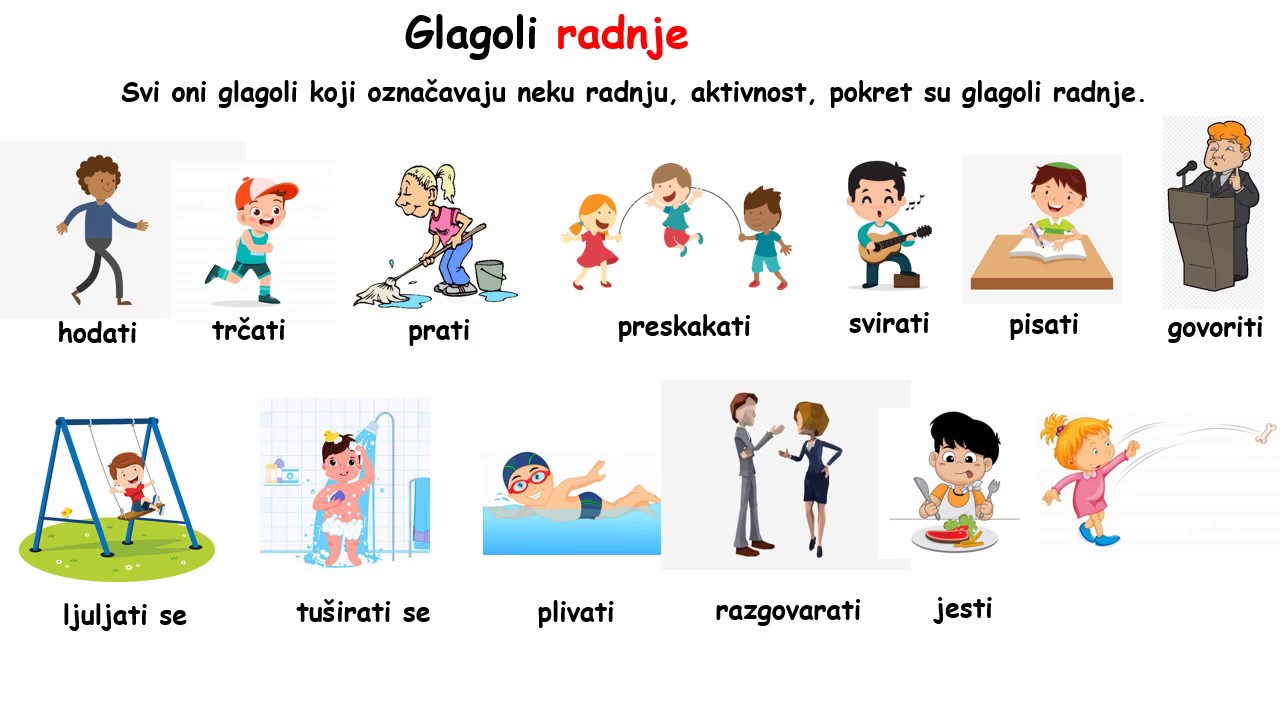 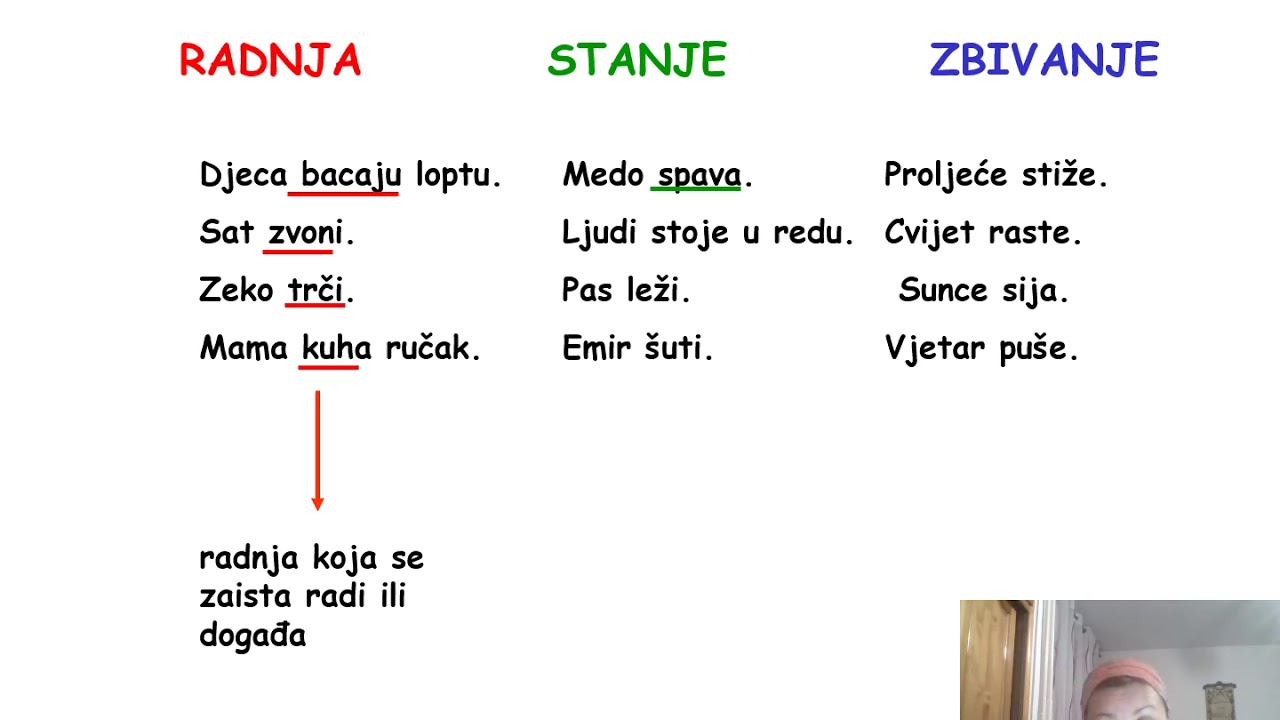 Pročitaj sljedeće rečenice i zaokruži glagole:Ptica u kljunu nosi ribu.Baka plete vestu.Sestra Marija trči u školu.Klaun nasmijava ljude.Automobil vozi putnike i vozača.Dječak se igra u parku.Učiteljica pjeva pjesmu.Liječnik liječi djecu i odrasle.